PRIMJER UPLATNICE ZA POVEĆANE TROŠKOVE OBRAZOVANJA I VAŽNI DATUMI ZA LJETNI, JESENSKI  I NAKNADNI UPISNI ROK ZA UPIS UČENIKA U 1. RAZRED ŠKOLSKE GODINE 2021./2022.VAŽNO ZA SVA ZANIMANJASVI UČENICI KOJI STEKNU PRAVO UPISA MORAJU UPLATITI 50,00KUNA ZA POVEĆANE TROŠKOVE OBRAZOVANJA NA IBAN ŠKOLE:HR2323600001101322436 PRIMJER UPLATNICE 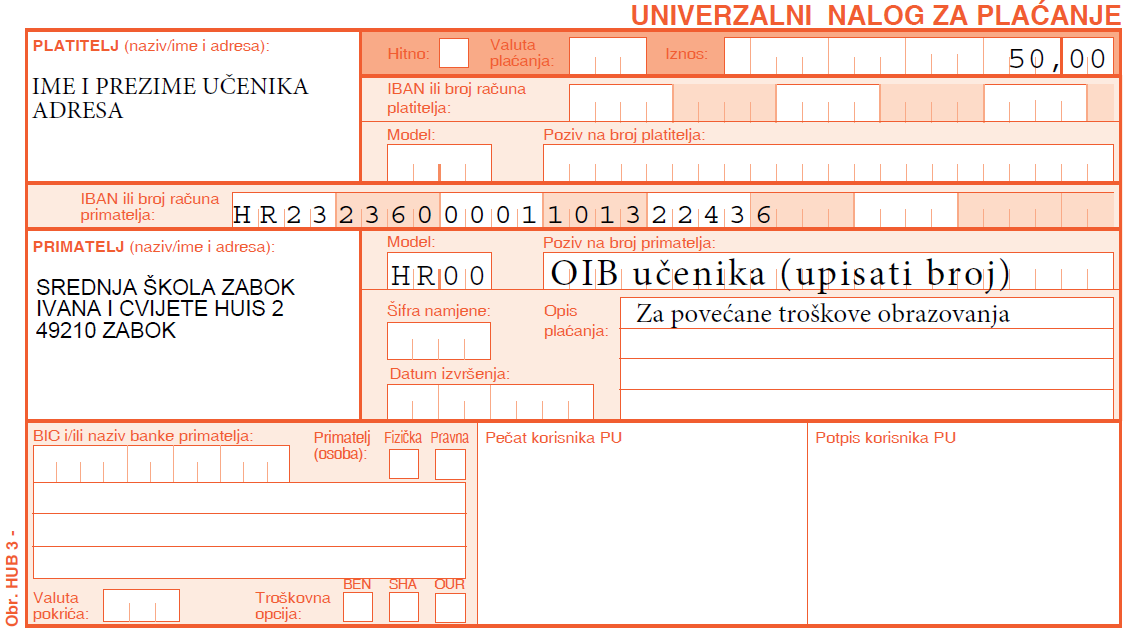 LJETNI UPISNI ROK – šk. god.2021./22.21.6.2021.  -  provjera stranih jezika za učenike s teškoćama u razvoju u 9.00 sati25.6.2021. -   početak prijava obrazovnih programa1.7.2021. - provjera stranih jezika za  ostale učenike u 9.00 sati7.7.2021. - završetak prijava obrazovnih programa10.7.2021. - objava konačnih ljestvica poretkaUPISI U 1. RAZRED12.7.2021.osobno u školi                                                                                         14-18 satie upis na mail:  srednjaszabok@gmail.com                                        8- 18 sati13.7.2021.osobno u školi                                                                                         8 -12 satie upis na mail:  srednjaszabok@gmail.com                                       8- 12 satiZA UPIS U ŠKOLU TREBA DOSTAVITI:- upisnicu, - potvrdu o uplaćenoj participaciji od 50,00 kuna, -  liječničku svjedodžbu medicine rada (kuhar) -  potvrde liječnika školske medicine o nepostojanju zdravstvenih   kontraindikacija (za sva ostala zanimanja).15.7.2021.  – objava okvirnog broja slobodnih mjesta za jesenski rok10.8.2021. – službena objava slobodnih mjesta za jesenski rokJESENSKI UPISNI ROK – šk. god.2021./22.19.8.2021. – provjera stranih jezika za učenike s teškoćama u razvoju u 9.00 sati21.8.2021. – početak prijava u sustav i prijava obrazovnih programa25.8.2021. – provjera stranih jezika za ostale učenike u 9.00 sati26.8.2021. – završetak prijava obrazovnih programa28.8.2021. – objava konačnih ljestvica poretka30.8.2021. – upisi u 1. razred osobno u školi                                                                     8 -12 sati e upis na mail:  srednjaszabok@gmail.com                   8- 12 sati1.9. 2021. –  objava slobodnih mjesta nakon jesenskog upisnog rokaNAKNADNI UPISNI ROK  - šk. god.2021./22.2. – 24. 9.2021. Učenici se za naknadni upisni rok prijavljuju u školi na temelju pisanog Zahtjeva učenika u program obrazovanja u kojem je nakon jesenskog upisnog roka ostalo slobodnih mjesta za upis